Daniel Pratt *  April  2024  * Menu   Monday Through Friday Entrées Include: Deli Sandwich, Lunch-a-ble Kit, and Soybutter & Jelly Sandwich plus the following entrées:                                                                                       Daniel Pratt *  April  2024  * Menu   Monday Through Friday Entrées Include: Deli Sandwich, Lunch-a-ble Kit, and Soybutter & Jelly Sandwich plus the following entrées:                                                                                       Daniel Pratt *  April  2024  * Menu   Monday Through Friday Entrées Include: Deli Sandwich, Lunch-a-ble Kit, and Soybutter & Jelly Sandwich plus the following entrées:                                                                                       Daniel Pratt *  April  2024  * Menu   Monday Through Friday Entrées Include: Deli Sandwich, Lunch-a-ble Kit, and Soybutter & Jelly Sandwich plus the following entrées:                                                                                       Daniel Pratt *  April  2024  * Menu   Monday Through Friday Entrées Include: Deli Sandwich, Lunch-a-ble Kit, and Soybutter & Jelly Sandwich plus the following entrées:                                                                                       1CorndogSweet PotatoesPotato SaladFruit/Salad2Chicken TacoRefried BeansSalsa/CheeseFruit / Salad3 Chicken Pot PieBroccoli Fruit / Salad4HamburgerMac and CheeseSweet PeasFruit / Salad5Hot PocketChipsCarrots / RanchFruit / Salad8Deli Sandwich orLunch-a-ble Kit orSoybutter SandwichHashbrowns/Fruit/Salad9BurritosSalsaMixed VegetablesFruit / Salad10HotdogCarrotsFruit / Salad11Chicken & RiceBroccoliRollFruit / Salad12QuesadillaChipsCarrotsFruit/ Salad15Chicken HoagieCarrotsFruit/Salad16BBQ NachosCornFruit / Salad17HamburgerSweet peasPotato SaladFruit / Salad18Chicken FajitaRefried BeansSalsaFruit / Salad19No SchoolWeather Day22Meatball SubPotato SaladBaked BeansFruit/Salad23Chicken Bacon Ranch PastaRollSweet PotatoesFruit/ Salad24Breaded Cheese SticksSpaghetti Sauce CupCookieBroccoli / Fruit / Salad25Chicken with GravyRice5-Way MixFruit / Salad26PizzaChipsSaladFruit / Carrots / Ranch29Chicken NuggetsSweet PeasCookieFruit/ Salad30Chicken SpaghettiGreen BeansRollFruit / Salad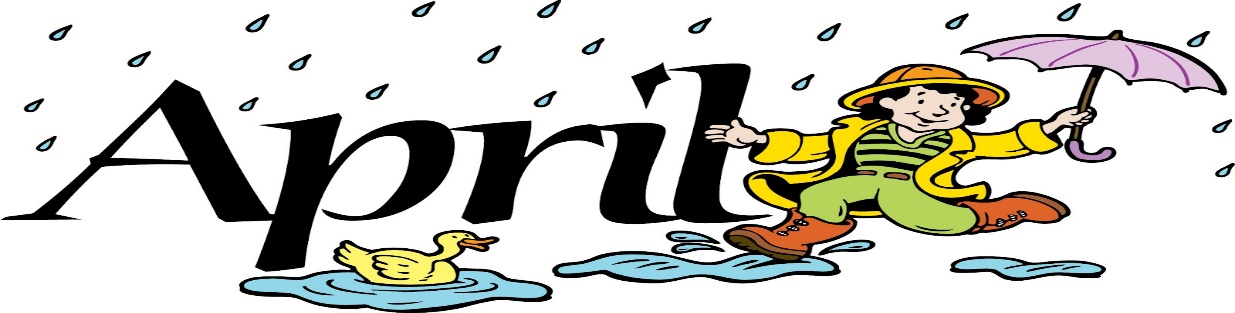 Menu Subject To Change Without Notice                              Milk is served daily                                        CNP is an equal opportunity employerMenu Subject To Change Without Notice                              Milk is served daily                                        CNP is an equal opportunity employerMenu Subject To Change Without Notice                              Milk is served daily                                        CNP is an equal opportunity employerMenu Subject To Change Without Notice                              Milk is served daily                                        CNP is an equal opportunity employerMenu Subject To Change Without Notice                              Milk is served daily                                        CNP is an equal opportunity employer